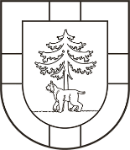 JĒKABPILS NOVADA PAŠVALDĪBASŪNU PAMATSKOLAReģistrācijas Nr.4512900284Skolas iela 1, Kūkas, Kūku pagasts, Jēkabpils novads, LV- 5222,tālrunis 28676947, e-pasts: sunupsk@edu.jekabpils.lv IEKŠĒJIE NOTEIKUMIJēkabpils novada Kūka pagastāUzvedības noteikumi skolēnu autobusosUzvedības noteikumi jāievēro skolēniem, kuri izmanto Jēkabpils novada pašvaldības Atašienes, Kūku, Mežāres un Vīpes pagasta pārvalžu organizētos skolēnu pārvadājumu maršrutu autobusus. Iepazīšanās ar noteikumu saturu, to parakstīšana un ievērošana ir obligāts priekšnosacījums autobusu lietošanai. Skolēnu autobusi kursē saskaņā ar apstiprināto autobusu maršrutu un grafiku. Uzvedība sagaidot skolēnu autobusuSagaidot autobusu pieturā vai pie mājām un izkāpjot no tā, jāievēro satiksmes un drošības noteikumi: nedrīkst skraidīt vai stāvēt uz autoceļa braucamās daļas; netuvoties autobusam pirms tas nav pilnībā apstājies; izkāpjot no autobusa, nedrīkst iet pāri ceļam pirms autobuss nav aizbraucis no pieturvietas; pirms šķērsot ceļu, jāpārliecinās, vai tuvumā nav braucošs transportlīdzeklis.Uzvedība autobusā2.1. Pirmsskolas vecuma bērnus brauciena laikā pavada pedagogs.2.2. Pirmie autobusā iekāpj mazāko klašu skolēni, tad vecāko klašu skolēni.2.3. Pirms iekāpšanas autobusā notīrīt apavu zoles no dubļiem vai sniega.2.4. Iekāpjot autobusā, jānoņem, lielas mugursomas, lai netraucē pārējos pasažierus.2.5. Skolēniem jānodrošina, lai viņu bagāža (sporta inventārs, mūzikas instruments u.c.) būtu pārvadāšanai un saglabāšanai atbilstošā iepakojumā.2.6. Bagāžu un somas likt uz sēdekļiem atļauts vien tad, ja sēdvietas nav nepieciešamas citiem pasažieriem.2.7. Atskaņojošās elektroniskās iekārtas atļauts lietot individuāli – izmantojot austiņas.2.8. Autobusa vadītāja rīkojumi un aizrādījumi saistoši visiem pasažieriem.Kategoriski aizliegts: 2.9. ienest un lietot autobusā asus, bīstamus un ugunsnedrošus priekšmetus;2.10. lietot pārtikas produktus, elektroniskās smēķēšanas ierīces un citus tabakas izstrādājumus, bojāt un piegružot autobusa salonu;2.11. staigāt un skraidīt pa autobusa salonu un sēdekļiem, novērst autobusa vadītāja uzmanību ar klaigāšanu, trokšņošanu vai citādi traucēt autobusa vadītāju un pārējos pasažierus;2.12. lietot necenzētus vārdus un izteicienus, uzvesties vardarbīgi (fiziski, emocionāli un psiholoģiski ietekmēt, pazemot skolēnus, pedagogus, autobusa vadītāju).III. Atbildība par uzvedības noteikumu pārkāpšanu3.1. Autobusa vadītājs ir tiesīgs, izvērtējot situāciju autobusā, nepieciešamības gadījumā apturēt autobusu, izsaukt Jēkabpils novada pašvaldības policiju un ziņot skolas vadībai par notikušo. Pēc apstākļu noskaidrošanas autobuss turpina maršrutu.3.2. Uzvedības noteikumu pārkāpšanas gadījumā skolēniem tiek izteikts brīdinājums un par to tiek ziņots viņu vecākiem vai likumiskajiem pārstāvjiem.3.3. Ja, pēc brīdinājuma izteikšanas, uzvedības noteikumi tiek pārkāpti atkārtoti, pašvaldība noteikumu pārkāpējam liedz izmantot skolēnu autobusa pakalpojumus. Šajā gadījumā skolēna ierašanos skolā nodrošina vecāki vai likumiskie pārstāvji ar savu vai sabiedrisko transportu.Direktore					Inese Ziediņa01.09.2023.